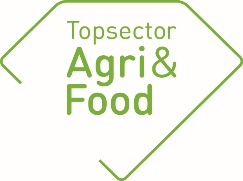 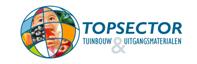 Algemene gegevensAlgemene gegevensPPS-nummerAF18051/ TU18104TitelEchte en Eerlijke Prijs Duurzame ProductenThemaConsument & MaatschappijUitvoerende kennisinstelling(en)Wageningen Economic ResearchProjectleider onderzoek (naam + emailadres)Willy Baltussen Willy.Baltussen@wur.nlPenvoerder (namens private partijen)Bavo van den Idsert (Bionext) Van.den.Idsert@bionext.nlAdres projectwebsitehttps://www.wur.nl/nl/project/Echte-en-eerlijke-prijs-voor-duurzame-producten.htmStartdatum1 januari 2019Einddatum31 december 2022Goedkeuring penvoerder/consortium De jaarrapportage dient te worden besproken met de penvoerder/het consortium. De TKI’s nemen graag kennis van eventuele opmerkingen over de jaarrapportage.Goedkeuring penvoerder/consortium De jaarrapportage dient te worden besproken met de penvoerder/het consortium. De TKI’s nemen graag kennis van eventuele opmerkingen over de jaarrapportage.De penvoerder heeft namens het consortium de jaarrapportage  goedgekeurd niet goedgekeurdEventuele opmerkingen over de jaarrapportage:Inhoudelijke samenvatting van het projectInhoudelijke samenvatting van het projectProbleemomschrijvingDit project is opgesteld vanuit de breed gedeelde wens in Nederland om een transitie te bewerkstelligen van een landbouw- en voedselproductie die vooral financieel efficiënt is naar een maatschappelijk inclusieve productie met duurzaam, eerlijk en betaalbaar voedsel voor iedereen. Hierin worden verborgen kosten – denk aan CO2 uitstoot, watervervuiling, afbraak biodiversiteit en bodemgesteldheid – niet langer afgewenteld op de samenleving. Zo kan een belangrijke bijdrage geleverd worden aan het realiseren van de meeste Sustainable Development Goals (SDG’s) van de Verenigde Naties.Doelen van het projectUit de state-of-the art studie (De Groot Ruiz et al., 2018) bleek dat er vele methodes op deelterreinen -bijvoorbeeld emissies- zijn om maatschappelijke effecten in kaart te brengen. Wat (wereldwijd) echter nog niet beschikbaar is, is een open-source methodiek met een wetenschappelijke fundering om de echte en eerlijke prijs te bepalen. Wel heeft True Price met haar partners – waaronder Wageningen Economic Research – de basis voor true pricing ontwikkeld in de afgelopen jaren en daarom zal zij met de consortiumpartners deze verder ontwikkelen naar een breed gedragen aanpak en deze publiekelijk beschikbaar maken.ResultatenResultatenBeoogde resultaten 2019Voor echte prijs is het fundament van de methodiek uitgewerkt in een publicatie en toegepast op enkele maatschappelijke aspectenVoor eerlijke prijs is op basis van literatuur een framework opgesteld om met ketenpartijen  tot eerlijkere prijzen te komenDe methodiek van echte prijzen en het framework van eerlijke prijzen worden toegepast in praktijkcasussenBehaalde resultaten 2019De beoogde resultaten zijn vrijwel geheel gerealiseerd in 2019. Beide publicaties zijn gereed en liggen begin 2020 voor aan de wetenschappelijke klankbord. Er zijn 4 casussen opgestart waarvan 2 mbt eerlijke prijzen en 2 mbt de echte prijzen. Begin 2020 worden additioneel nog 3 casussen opgestart. De uitwerking van de casussen duurt langer dan gepland omdat de methodiek en het framework nog in de steigers staanBeoogde resultaten 2020In 2020 wordt de methodiek van echte prijzen toegepast op alle maatschappelijke thema’s die samenhangen met natuurlijk kapitaal. Voor eerlijke prijzen wordt het framework verder vervolmaakt aan de hand van ervaringen met casussen en er wordt een vragenlijst en scoringssysteem ontwikkeld.  In 2020 zal de nadruk nog liggen op voedselketens in Westerse landen (in 2021 op ketens met de basis in ontwikkelingslanden).Het aantal casussen willen we verdubbelen van 7 in het begin van 2020 naar 14 aan het eind van 2020Opgeleverde producten in 2019 (geef de titels en/of omschrijvingen van de producten / deliverables of een link naar de producten op de projectwebsite of andere openbare websites)Wetenschappelijke artikelen:Geen, alleen concept rapportenExterne rapporten: Geen.Artikelen in vakbladen:Zie website: https://www.wur.nl/nl/project/Echte-en-eerlijke-prijs-voor-duurzame-producten.htm Inleidingen/posters tijdens workshops, congressen en symposia:https://www.wur.nl/nl/project/Echte-en-eerlijke-prijs-voor-duurzame-producten.htm TV/ Radio / Social Media / Krant:Zie https://www.wur.nl/nl/project/Echte-en-eerlijke-prijs-voor-duurzame-producten.htm Overig (Technieken, apparaten, methodes etc.):Niet van toepassing 